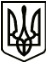 МЕНСЬКА МІСЬКА РАДАРОЗПОРЯДЖЕННЯ 12 листопада 2021 року	м. Мена	№ 402Про створення комісії з передачі майна з балансу Менської міської ради в оперативне управління КУ «Менський міський центр соціальних служб»На виконання рішення виконавчого комітету Менської міської ради від                 29 жовтня 2021 року № 311 «Про передачу майна в оперативне управління КУ «Менський міський центр соціальних служб»:1. Створити комісію по передачі майна з балансу Менської міської ради  в оперативне управління Комунальній установі «Менський міський центр соціальних служб» Менської міської ради у наступному складі:Голова комісії:Гнип Володимир Іванович, заступник міського голови з питань діяльності виконавчих органів  ради.Члени комісії:Єкименко Ірина Валеріївна, головний спеціаліст відділу житлово-комунального господарства, енергоефективності та комунального майна Менської міської ради;Марцева Тетяна Іванівна, заступник начальника юридичного відділу;Мекенченко Віра Володимирівна, головний спеціаліст відділу бухгалтерського обліку і звітності Менської міської ради;Невжинський Володимир Михайлович, директор КУ «Менський міський центр соціальних служб»;Солохненко Світлана Анатоліївна, начальник відділу бухгалтерського обліку і звітності, головний бухгалтер Менської міської ради;Толста Наталія Михайлівна, начальник фінансово-господарського відділу, головний бухгалтер КУ «Менський міський центр соціальних служб».2. Контроль за виконанням даного розпорядження залишаю за собою. Міський голова 	                                                                 Геннадій ПРИМАКОВ